PONUDBA OBVEZNIH IZBIRNIH PREDMETOVZA ŠOLSKO LETO 2022/2023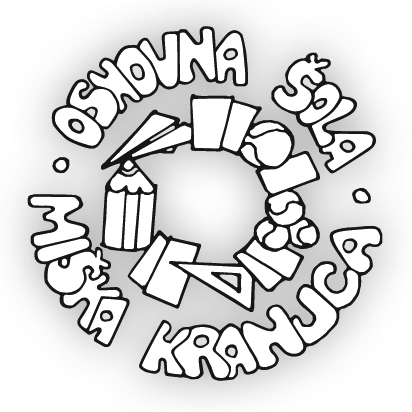 ,OSNOVNA ŠOLA MIŠKA KRANJCAOBVEZNI IZBIRNI PREDMETIPredmetnik devetletne osnovne šole vsebuje za učence 7.,  9. razreda poleg obveznih predmetov, ki so enaki za vse učence, tudi obvezne izbirne predmete. Izbirni predmeti so del programa, ki si ga lahko učenci izberejo po svojem interesu in si tako naredijo izobraževanje bolj zanimivo, na področjih, ki jih bolj zanimajo pa širijo in poglabljajo svoje znanje. Ker si bodo učenci predmete izbirali sami, je pomembno, da se odločajo v skladu s svojimi interesi in sposobnostmi. Učenci naj izberejo tiste predmete, kjer bodo lahko uspešni, pri odločitvi pa lahko upoštevajo tudi svojo bodočo poklicno usmeritev.Izbirni predmeti so razporejeni v dva sklopa: družboslovno-humanistični in naravoslovno-tehnični sklop. Po trajanju so lahko:a) triletni; b) triletni, lahko tudi krajši; c) enoletni, vezani na razred in č) enoletni predmeti.Ocenjujejo se z ocenami od 1 do  so obvezni del urnika. Vsem izbirnim vsebinam je namenjena ena ura tedensko, razen tujemu jeziku, kateremu sta namenjeni dve uri. Učitelj izbirnega predmeta se lahko odloči, da izvaja ponujeni predmet v blok uri na štirinajst dni ali strnjeno, po več ur skupaj v popoldanskem času ali med vikendom.Šola mora obvezno ponuditi naslednje izbirne predmete: tuji jezik, retoriko ter verstva in etiko, ki jih izvaja, če je dovolj prijavljenih učencev.KAKO IZBEREMO IZBIRNI PREDMETUčenci si morajo iz ponujenih predmetov izbrati dve uri izbirnih predmetov tedensko,  lahko pa tudi tri, če s tem soglašajo starši.  Učenec lahko vsako leto zamenja predmete. Posameznega enoletnega predmeta (npr. Šport: Šport za zdravje), si učenec na more izbrati, če ga je obiskoval v prejšnjem šolskem letu, lahko pa si izbere (npr. Šport: Šport za sprostitev) drugi enoletni predmet iz istega področja.Ponudbo izbirnih predmetov šola predstavi predhodno šolsko leto in ob koncu tega leta oblikuje skupine za izvedbo izbirnih predmetov. Učenec 7., 8., in 9. razreda, ki obiskuje glasbeno šolo z javno veljavnim programom, je na predlog staršev oproščen sodelovanja pri izbirnih predmetih. O oprostitvi odloča ravnatelj. Starši morajo do konca junija oz. najkasneje do konca avgusta oddati na šoli vlogo za oprostitev sodelovanja pri izbirnih predmetih. Vlogi morajo obvezno priložiti potrdilo o vpisu v glasbeno šolo z javno veljavnim programom.PONUJENI IZBIRNI PREDMETITuji jeziki so praviloma pripravljeni kot triletni predmeti. Učenec lahko po enem ali dveh letih izstopi. Z učenjem izbirnega predmeta lahko začne tudi kasneje, če ima ustrezno predznanje.Triletni predmet, lahko tudi krajši. Učenec lahko po enem ali dveh letih izstopi. Z učenjem "prve stopnje" izbirnega predmeta lahko začne tudi v 8. ali 9. razredu. Enoletni predmeti, ki so vezani na snov določenega razreda.  Č.  Enoletni predmeti.  Učenec lahko izbere predmet v katerem koli razredu.NEMŠKI JEZIK Izvajalec: Nina JevševarŠtevilo ur/tedensko: 2 uri na teden
Nemški jezik 1Katerim učencem je predmet namenjen: je začetna skupina, namenjena učencem 7. razreda.Kratek opis predmeta: Sodobni pouk nemškega jezika temelji na živem jeziku in je usmerjen k učencu. Pri  izvajanju pouka je poudarek na razvijanju sporazumevalnih jezikovnih zmožnosti, saj tuje jezikovna didaktika jezik razume kot sredstvo za komuniciranje in ne kot učenje slovnice na pamet.  Učenje tujega jezika je tudi spoznavanje večkulturnosti in razvijanje medsebojnega spoštovanja (razvijanje medkulturnih zmožnosti). Teme so prilagojene glede na učenčevo starost in zanimanje. (npr.: šola, prijatelji, družina, prosti čas, živali)
Učenci bodo na sproščen in kreativen način razvijali vse štiri jezikovne zmožnosti: slušno in bralno razumevanje ter ustno in pisno sporočanje. Usposobili se bodo za komuniciranje v nemščini, pogovarjanje o določenih temah, lažje navezovanje stikov ter ravnanje in odločanje v določenih (predvsem vsakdanjih) situacijah.
Zakaj naj bi izbral nemščino? ker bom spoznal še en tuj jezik, kar je dandanes zelo pomembno; ker je eden izmed uradnih jezikov EU; ker jo ima v Evropi za materni jezik okrog 100 milijonov ljudi; ker je to jezik naših sosedov Avstrijcev in ne tako oddaljenih Nemcev in Švicarjev; ker jo lahko že po dobri uri vožnje uporabim v praksi (v trgovinah, na ulici …); ker se je bom lahko učil tudi z ogledom nemških televizijskih programov; ker bom spoznal nemško govoreče dežele; ker ni tako tuj jezik, saj v pogovornem jeziku uporabljamo številne besede nemškega izvora.ker je jezik nekaterih velikih umetnikov, kot so Mozart, Beethoven, Bach, Goethe, Kafka, ki bi jih lahko poslušali ali brali v originalnem jezikuker je znanje nemščine zelo uporabno kasneje v življenju (zaposlitev, študijske izmenjave)
Cilji predmeta:Pri pouku nemškega jezika bodo učenci pridobili vedenje o nemško govorečih deželah, njihovih prebivalcih in kulturi. Pridobljeno znanje bodo lahko uspešno  uporabljali ne samo pri pouku ampak tudi zunaj šole, t. j. v zasebnem življenju. Znali  bodo navezovati stike in komunicirati v različnih situacijah. Na tej ravni se pričakuje doseganje ravni A1, ki jo opredeljuje SEJO (Skupni evropski jezikovni okvir).

Načini pridobivanja ocen:
Ocene bodo pridobili z ustnim in pisnim preverjanjem znanja. V šolskem letu bodo pridobili najmanj dve ustni in dve pisni oceniNačin izvajanja in poučevanje predmeta:
Pouk se izvaja v razredu. Učitelj pri poučevanju uporablja celostni pristop. To pomeni, da upošteva spoznavne, telesne, čustvene in socialne potrebe učenca, zato so ure raznolike in izkustvene – vzpostavlja se možnost za socialno interakcijo (pogovor, delo v parih, sodelovalno učenje, igre vlog, osmišljanje snovi in povezovanje z drugimi predmeti, z življenjskimi izkušnjami itd.) Učenje nemščine poteka v sproščenem vzdušju in vključuje raznolike metode dela, ki se prilagajajo različnim učnim stilom in omogočajo, da je učenčeva motivacija ves čas na visoki ravni -  gibanje, glasba, fantazijska potovanja, igra, vaje za sproščanje, ustvarjalnost itd. Pri pouku bomo uporabljali učbenik in delovni zvezek Magnet 1, vsak učenec pa bo urejal tudi svoj jezikovni listovnik (portfolio), da bo lahko sproti spremljal svoj napredek.
Nemški jezik 2Je nadaljevalna skupina, namenjena učencem 8. razreda, ki so pouk nemščine že obiskovali v 7. razredu.
Kratek opis predmeta: 
Sodobni pouk nemškega jezika temelji na živem jeziku in je usmerjen k učencu. Pri  izvajanju pouka je poudarek na razvijanju sporazumevalnih jezikovnih zmožnosti, saj tuje jezikovna didaktika jezik razume kot sredstvo za komuniciranje in ne kot učenje slovnice na pamet.  Učenje tujega jezika je tudi spoznavanje večkulturnosti in razvijanje medsebojnega spoštovanja (razvijanje medkulturnih zmožnosti). Teme so prilagojene glede na učenčevo starost in zanimanje. (npr.: načrti za prihodnost, poklici, življenjski stil, moda, dežele nemškega govornega področja).
Učenci bodo na sproščen in kreativen način razvijali vse štiri jezikovne zmožnosti: slušno in bralno razumevanje ter ustno in pisno sporočanje. Usposobili se bodo za komuniciranje v nemščini, pogovarjanje o določenih temah, lažje navezovanje stikov ter ravnanje in odločanje v določenih (predvsem vsakdanjih) situacijah.Učenci se bodo v okviru nemške bralne značke srečali z nemško literaturo.
Cilji predmeta:Pri pouku nemškega jezika bodo učenci pridobili vedenje o nemško govorečih deželah, njihovih prebivalcih in kulturi. Pridobljeno znanje bodo lahko uspešno  uporabljali ne samo pri pouku ampak tudi zunaj šole, t. j. v zasebnem življenju. Znali  bodo navezovati stike in komunicirati v različnih situacijah. Na tej ravni se pričakuje doseganje ravni A1, ki jo opredeljuje SEJO (Skupni evropski jezikovni okvir).
Načini pridobivanja ocen:
Ocene bodo pridobili z ustnim in pisnim preverjanjem znanja. V šolskem letu bodo pridobili najmanj dve ustni in dve pisni oceni.
Način izvajanja in poučevanje predmeta:Pouk se izvaja v razredu. Učitelj pri poučevanju uporablja celostni pristop. To pomeni, da upošteva spoznavne, telesne, čustvene in socialne potrebe učenca, zato so ure raznolike in izkustvene – vzpostavlja se možnost za socialno interakcijo (pogovor, delo v parih, sodelovalno učenje, igre vlog, osmišljanje snovi in povezovanje z drugimi predmeti, z življenjskimi izkušnjami itd.) Učenje nemščine poteka v sproščenem vzdušju in vključuje raznolike metode dela, ki omogočajo, da je učenčeva motivacija ves čas na visoki ravni -  gibanje, glasba, fantazijska potovanja, igra, vaje za sproščanje, ustvarjalnost itd. Pri pouku bomo uporabljali učbenik in delovni zvezek Magnet 2, vsak učenec pa bo urejal tudi svoj jezikovni listovnik (portfolio), da bo lahko sproti spremljal svoj napredek.Nemški jezik 3Je nadaljevalna skupina, namenjena učencem 9. razreda, ki so pouk nemščine že obiskovali v  8. razredu.
Kratek opis predmeta: Sodobni pouk nemškega jezika temelji na živem jeziku in je usmerjen k učencu. Pri  izvajanju pouka je poudarek na razvijanju sporazumevalnih jezikovnih zmožnosti, saj tuje jezikovna didaktika jezik razume kot sredstvo za komuniciranje in ne kot učenje slovnice na pamet.  Učenje tujega jezika je tudi spoznavanje večkulturnosti in razvijanje medsebojnega spoštovanja (razvijanje medkulturnih zmožnosti). Teme so prilagojene glede na učenčevo starost in zanimanje. (npr.: načrti za prihodnost, poklici, življenjski stil, moda, dežele nemškega govornega področja).
Učenci bodo na sproščen in kreativen način razvijali vse štiri jezikovne zmožnosti: slušno in bralno razumevanje ter ustno in pisno sporočanje. Usposobili se bodo za komuniciranje v nemščini, pogovarjanje o določenih temah, lažje navezovanje stikov ter ravnanje in odločanje v določenih (predvsem vsakdanjih) situacijah.Učenci se bodo v okviru nemške bralne značke srečali z nemško literaturo, prav tako pa se bodo lahko udeležili tekmovanja iz nemškega jezika.
Učenci, ki uspešno zaključijo triletno učenje nemščine kot izbirnega predmeta, lahko v gimnazijah nadaljujejo z učenjem nemščine po modulu B, to je nadaljevalni drugi tuji jezik.
Cilji predmeta:Pri pouku nemškega jezika bodo učenci pridobili vedenje o nemško govorečih deželah, njihovih prebivalcih in kulturi. Pridobljeno znanje bodo lahko uspešno  uporabljali ne samo pri pouku ampak tudi zunaj šole, t. j. v zasebnem življenju. Znali  bodo navezovati stike in komunicirati v različnih situacijah. Na tej ravni se pričakuje doseganje ravni A1 do A2, ki ju opredeljujejo SEJO (Skupni evropski jezikovni okvir).
Načini pridobivanja ocen:
Ocene bodo pridobili z ustnim in pisnim preverjanjem znanja. V šolskem letu bodo pridobili najmanj dve ustni in dve pisni oceni.
Način izvajanja in poučevanje predmeta :Pouk se izvaja v razredu. Učitelj pri poučevanju uporablja celostni pristop. To pomeni, da upošteva spoznavne, telesne, čustvene in socialne potrebe učenca, zato so ure raznolike in izkustvene – vzpostavlja se možnost za socialno interakcijo (pogovor, delo v parih, sodelovalno učenje, igre vlog, osmišljanje snovi in povezovanje z drugimi predmeti, z življenjskimi izkušnjami itd.) Učenje nemščine poteka v sproščenem vzdušju in vključuje raznolike metode dela, ki omogočajo, da je učenčeva motivacija ves čas na visoki ravni -  gibanje, glasba, fantazijska potovanja, igre, vaje za sproščanje, ustvarjalnost itd. Pri pouku bomo uporabljali učbenik in delovni zvezek Magnet 3, vsak učenec pa bo urejal svoj jezikovni listovnik (portfolio), da bo lahko sproti spremljal svoj napredek.ŠPANSKI JEZIK Izvajalec: Jerica AtelšekŠtevilo ur/tedensko: 2 uri na tedenŠpanščina 1 Katerim učencem je namenjenUčencem z zanimanjem za tuje jezike, ki se na začetni stopnji želijo naučijo osnovne komunikacije v španskem jeziku in jih zanima španska kultura, oziroma učencem 7. razredaKratek opis predmeta:Pri pouku španščine kot obveznega izbirnega predmeta, učenci 7. razreda pridobivajo novo snov s pomočjo interaktivnega učbenika Reporteros internationales 1, vaj za utrjevanje in praktičnih primerov uporabe jezika (besedila pesmi, delčki filmov in reklam, kuharski recepti). Vse dodatne vaje na učnih listih poleg potrjenega učbenika in DZ so usklajene s temami in težavnostno stopnjo v učbeniku. Učenci bodo vključeni v špansko bralno značko Založbe Malinc ter v Mednarodno tekmovanje za osnovnošolce »A ver si lo sabes« v mesecu maju.Cilji predmeta in načini pridobivanja ocen: Učenci se po končanem šolskem letu znajo predstaviti, znajo opisati osebo in govoriti o drugih osebah, znajo opisati in predstaviti predmet, interese, vreme itd. in skozi celotno šolsko leto zaobjamejo veliko ostalih splošnih tem, vezanih na razporejenost v učbeniku. V enem letu pridobijo veliko osnovnega znanja za uspešno nadaljevanje izbirnega predmeta v 8. in 9. razredu.Skozi leto se pridobita dve napovedani pisni oceni v obliki pisnega preizkusa/testa in vsaj dve ustni oceni v obliki samostojnih govornih nastopov ali drugih izdelkov. Tema za govorne nastope je vedno prej obdelana, utrjena in dogovorjena in se vedno veže na zanimanje in individualne interese učencev.Način izvajanja in poučevanje predmeta  Pouk poteka dvakrat tedensko po eno šolsko uro v času izbirnih predmetov (od 6. do 8. šolske ure).Španščina 2Katerim učencem je predmet namenjen: Učencem z zanimanjem za tuje jezike, ki se na začetni stopnji želijo naučijo osnovne komunikacije v španskem jeziku in jih zanima španska kultura. Španski jezik 2 je nadaljevalna skupina, namenjena učencem, ki so že obiskovali španščino 1.Kratek opis predmeta:Učenci, ki so pouk španščine že obiskovali preteklo šolsko leto, pridobivajo novo snov s pomočjo interaktivnega učbenika Reporteros internationales 2 in vaj za utrjevanje. Vse dodatne vaje na učnih listih poleg potrjenega učbenika in DZ so usklajene s temami in težavnostno stopnjo v učbeniku. Učenci bodo vključeni v špansko bralno značko Založbe Malinc ter v Mednarodno tekmovanje za osnovnošolce »A ver si lo sabes« v mesecu maju.Cilji predmeta in načini pridobivanja ocen: Učenci skozi celotno šolsko leto zaobjamejo veliko splošnih tem, vezanih na razporejenost v učbeniku (hrana, trgovina, potovanje, vreme in geografija, kultura). V tem letu pridobijo veliko novega znanja za uspešno nadaljevanje izbirnega predmeta v 9. razredu.Skozi leto se pridobita dve napovedani pisni oceni v obliki pisnega preizkusa/testa in vsaj dve ustni oceni v obliki samostojnih govornih nastopov ali drugih izdelkov. Tema za govorne nastope je vedno prej obdelana, utrjena in dogovorjena in se vedno veže na zanimanje in individualne interese učencev.Način izvajanja in poučevanje predmeta  Pouk poteka dvakrat tedensko po eno šolsko uro v času izbirnih predmetov (od 6. do 8. šolske ure).Španščina 3 Katerim učencem je predmet namenjen: Učencem z zanimanjem za tuje jezike, ki se na začetni stopnji želijo naučijo osnovne komunikacije v španskem jeziku in jih zanima španska kultura. Španski jezik 3 je nadaljevalna skupina, namenjena učencem, ki so že obiskovali španščino 1 in 2 v 7. in 8. razredu.Kratek opis predmeta:Učenci, ki so pouk španščine že obiskovali pretekli dve šolski leti, pridobivajo novo snov s pomočjo interaktivnega učbenika Reporteros internationales 2 in vaj za utrjevanje. Vse dodatne vaje na učnih listih poleg potrjenega učbenika in DZ so usklajene s temami in težavnostno stopnjo v učbeniku. Učenci bodo vključeni v špansko bralno značko Založbe Malinc ter v Mednarodno tekmovanje za osnovnošolce »A ver si lo sabes« v mesecu maju.Cilji predmeta in načini pridobivanja ocen: Učenci skozi celotno šolsko leto zaobjamejo veliko splošnih tem, vezanih na razporejenost v učbeniku (potovanja, življenjski dialogi, način življenja, zanimanja, novi mediji, itd.). V tem letu pridobijo veliko novega znanja za uspešno nadaljevanje izbirnega predmeta v srednji šoli ali za širjenje obzorij.Skozi leto se pridobita dve napovedani pisni oceni v obliki pisnega preizkusa/testa in vsaj dve ustni oceni v obliki samostojnih govornih nastopov ali drugih izdelkov. Tema za govorne nastope je vedno prej obdelana, utrjena in dogovorjena in se vedno veže na zanimanje in individualne interese učencev.Način izvajanja in poučevanje predmeta  Pouk poteka dvakrat tedensko po eno šolsko uro v času izbirnih predmetov (od 6. do 8. šolske ure).VERSTVA IN ETIKAIzvajalec: Monika Mardjonovič FajdigaŠtevilo ur/tedensko: 1 ura na tedenKaterim učencem je predmet namenjen: učencem 7. razredaKratek opis predmeta: Verstva in etika je izbirni predmet družboslovnega izobraževanja ter dopolnitev in razširitev znanj, ki jih učenci dobijo pri obveznih predmetih. Verstva in verske tradicije v zgodovini in danes ter njihovo poznavanje so pomembna za posameznikov osebnostni in intelektualni vrednostni razvoj. Svobodno gibanje ljudi in odprtost idej omogoča tudi boljše poznavanje verstev in tradicij ter spoštovanje različnih verskih in neverskih nazorov. Predmet ne predvideva povezanosti etike samo na verstva. Etiko je treba razumeti v smislu poznavanja in razumevanja moralnih razsežnosti medčloveških odnosov in življenjsko pomembnih vprašanj. Pouk učencem pomaga razumeti pomen verskih in etičnih vprašanj ter izoblikovanje osebnostnega odnosa do njih, vendar pa pri tem ne navajati k prevzemanju določenih verskih nazorov.Cilji predmeta in načini pridobivanja ocen:pridobivanje objektivnega znanja in razgledanosti,razvijanje sposobnosti za oblikovanje zavesti o samem sebi in svoji identiteti,razvijanje sposobnosti razumeti druge ljudi in biti pripravljen na dialog v reševanju konfliktov,razvijanje zmožnosti etične presoje in pripravljenosti za odgovornost zase,  druge ljudi in naravo,pridobivanje kritičnega odnosa do religij in religijskih tradicij,spoznavanje vloge verstev pri oblikovanju različnih civilizacij, posebej krščanstva v evropski kulturi in oblikovanju zgodovine slovenskega naroda,priprava na kritičnost do negativnih pojavov v zvezi z religijo in religijami ter priprava učencev za kritičen vstop v družbo.Način izvajanja in poučevanje predmeta: Učenci bodo ocene pridobili ustno in pisno. Pouk se izvaja v razredu in na terenu.RETORIKAIzvajalec: Monika Mardjonović FajdigaŠtevilo ur/tedensko: 1 ura na tedenKaterim učencem je predmet namenjen:  učencem  9. razredaKratek opis predmeta: 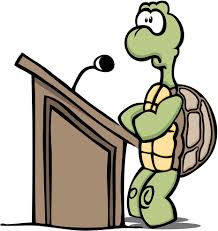 Retorika je veda, ki je v današnjem času vse bolj cenjena, saj v različnih oblikah in v različnem obsegu spremlja tako rekoč celotno človekovo življenje. Srečujemo jo v vsakodnevnih razgovorih, v medijih, v šolah in v znanosti.Učenci pri predmetu razvijajo osnovne spretnosti sporazumevanja, poslušanja, govorjenja, branja in pisanja v različnih govornih položajih. Učenci spoznajo:iz lastnih izkušenj, da je retorika vsakdanje uporabna in koristna veščinanačela/pravila dobrega dialoga in ga poskušajo udejanjatikaj je argumentacija,retorično tehniko ter oblikovanje prepričljivih govorov,da so vpeti v sporočevalno verigo enkrat kot sporočevalci (govorci, pisci) ali kot naslovniki (poslušalci, bralci) in da obakrat sooblikujejo uspešen ali neuspešen govor,zgodovinski okvir retorike, nastanek in razvojUčenci se ne bodo srečali le s pojmi prepričevanja in argumentacije, temveč tudi s tehnikami prepričevanja, dejavniki uspešnega prepričevalnega postopka, oblikami prepričevanja, na drugi strani pa z razliko med prepričevanjem in argumentiranjem, razliko med dobrimi in slabimi argumenti ter z nedovoljenimi postopki argumentiranja.Cilji predmeta in načini pridobivanja ocen:Učenci se bodo naučili samostojnega in kritičnega oblikovanja ter izražanja svojih stališč ter učinkovitega nastopanja.Ocene bodo pridobili pisno in ustno (nastop, argumentacija…)Način izvajanja in poučevanje predmeta: V razredu v obliki dialogov, debat, javnih nastopov, snemanja, analize nastopov.FILOZOFIJA ZA OTROKE – Kritično mišljenjeIzvajalec: Monika Mardjonović FajdigaŠtevilo ur/teden: 1 ura na teden Katerim učencem je predmet namenjen: učencem 7. razreda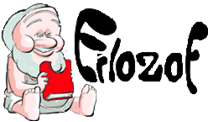 Kratek opis predmeta: Filozofija je ljubezen do modrosti. Za dobrega filozofa je dovolj, če se zna navadnim stvarem čuditi, zato filozofija ne pozna testov in spraševanja. Otroci »delajo filozofijo« z živo mislijo, refleksijo življenjskih izkušenj in problemov, ki jih prenesejo v skupnost raziskovanja. Raziskovali bomo področja etičnih, socialnih, spoznavnih in družbenih vprašanj, razvijali lastno, kritično mišljenje ter domišljijo, se učili izražati in zagovarjati stališča, mnenja, razvijali miselne spretnosti… Delo bo aktivno, potekalo bo preko debatnih tehnik, iger vlog, dialoga, diskusije, pogovora, filmov…Cilji predmeta: Učenci bodo pri predmetu spoznali in raziskovali mišljenje in razmišljanje, spoznali bodo različna vraževerja, stereotipe, postavljali različna vprašanja, npr. KDO SEM?, poskušali na ta vprašanja kritično odgovarjati, spoznavali bodo sebe, svojo okolico ter o vsem, kar nas obkroža, poskušali čim bolj kritično razmišljati (zagovarjati svoje mnenje in dopuščati svojega tudi ostalim) … poudarek je na procesu – dejavnosti mišljenja, kar je tudi temeljni cilj predmeta.Načini pridobivanja ocen: Ker predmet temelji na izražanju in upoštevanju različnih mnenj, razmišljanj, argumentiranih stališč, različnih pogledov, ure pa temeljijo na pogovorih, bodo učenci pri učnih urah tega predmeta pridobili ocene na podlagi sodelovanja (pogovora, debat, mnenj, priprave lastnih zanimivih prispevkov za kritično presojo, izpeljavo svoje filozofske delavnice …). Način izvajanja in poučevanje predmeta: predmet se bo izvajal v okviru obveznih izbirnih vsebin po določenem urniku enkrat tedensko.                                                FILOZOFIJA ZA OTROKE – Etično raziskovanje Izvajalec: Monika Mardjonović FajdigaŠtevilo ur/teden: 1 ura na teden Katerim učencem je predmet namenjen: učencem 8. razredaKratek opis predmeta: Filozofija je ljubezen do modrosti. Za dobrega filozofa je dovolj, če se zna navadnim stvarem čuditi, zato filozofija ne pozna testov in spraševanja. Otroci »delajo filozofijo« z živo mislijo, refleksijo življenjskih izkušenj in problemov, ki jih prenesejo v skupnost raziskovanja. Raziskovali bomo področja etičnih, socialnih, spoznavnih in družbenih vprašanj, razvijali lastno, kritično mišljenje ter domišljijo, se učili izražati in zagovarjati stališča, mnenja, razvijali miselne spretnosti… Delo bo aktivno, potekalo bo preko debatnih tehnik, iger vlog, dialoga, diskusije, pogovora, filmov…Cilji predmeta: Razpravljali bomo o tem kaj je prav in kaj narobe; prepoznavali različne rabe besede »pravica«, spoznali razliko med svobodo in pravico; razmišljali o vrednotah, spregovorili o poštenosti in prijateljstvu. Med debato se bomo spraševali, iskali odgovore ter razvijali svoje mišljenje in svoje prepričanje. Vse to bomo poskušali spoznavati ob primerih iz vsakdanjega življenja.Načini pridobivanja ocen: Ker predmet temelji na izražanju in upoštevanju različnih mnenj, razmišljanj, argumentiranih stališč, različnih pogledov, ure pa temeljijo na pogovorih, bodo učenci pri učnih urah tega predmeta pridobili ocene na podlagi sodelovanja (pogovora, debat, mnenj, priprave lastnih zanimivih prispevkov za kritično presojo, izpeljavo svoje filozofske delavnice …). Način izvajanja in poučevanje predmeta: predmet se bo izvajal v okviru obveznih izbirnih vsebin po določenem urniku enkrat tedensko.                                                FILOZOFIJA ZA OTROKE – Jaz in drugi Izvajalec: Monika Mardjonović FajdigaŠtevilo ur/teden: 1 ura na teden Katerim učencem je predmet namenjen: učencem 9. razredaKratek opis predmeta: Filozofija je ljubezen do modrosti. Za dobrega filozofa je dovolj, če se zna navadnim stvarem čuditi, zato filozofija ne pozna testov in spraševanja. Otroci »delajo filozofijo« z živo mislijo, refleksijo življenjskih izkušenj in problemov, ki jih prenesejo v skupnost raziskovanja. Raziskovali bomo področja etičnih, socialnih, spoznavnih in družbenih vprašanj, razvijali lastno,kritično mišljenje ter domišljijo, se učili izražati in zagovarjati stališča, mnenja, razvijali miselne spretnosti…Delo bo aktivno, potekalo bo preko debatnih tehnik, iger vlog, dialoga, diskusije, pogovora, filmov…Cilji predmeta: Razvijali bomo refleksijo o temeljnih načelih življenja v družbi. Razpravljali bomo o razlikah med naravo in družbo, o družbenih odnosih in vprašanju pravičnosti. Izhodišče bodo konkretne situacije, na katere bodo učenci navezali lastno izkušnjo življenja v skupnosti. Ob raziskovanju konkretnih situacij se bodo oblikovale splošnejše rešitve, ki bodo terjale premislek nekaterih temeljnih predpostavk skupnega življenja. Vednost o družbi, ki jo bodo učenci tako usvojili, bo rezultat njihovega lastnega raziskovanja. Načini pridobivanja ocen: Ker predmet temelji na izražanju in upoštevanju različnih mnenj, razmišljanj, argumentiranih stališč, različnih pogledov, ure pa temeljijo na pogovorih, bodo učenci pri učnih urah tega predmeta pridobili ocene na podlagi sodelovanja (pogovora, debat, mnenj, priprave lastnih zanimivih prispevkov za kritično presojo, izpeljavo svoje filozofske delavnice …). Način izvajanja in poučevanje predmeta: predmet se bo izvajal v okviru obveznih izbirnih vsebin po določenem urniku enkrat tedensko.          FILMSKA VZGOJA I: Kaj je film?Izvajalec: Nataša GrčarŠtevilo ur/tedensko: 2 uri na 14 dni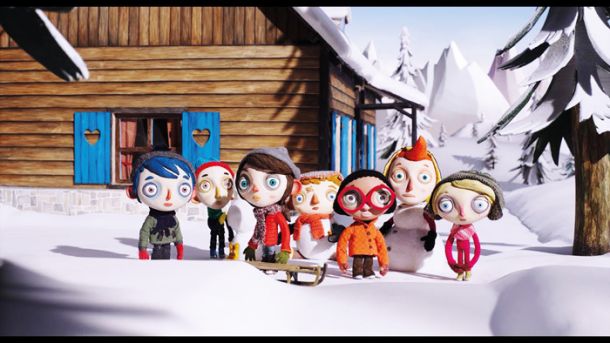 Katerim učencem je predmet namenjen: 7. razredKratek opis predmeta:a) Tretjina ur je namenjena ogledu (animiranih) filmov in pogovoru o njih.b) Tretjina ur je namenjena teoriji (animiranega) filma. Učenci se bodo seznanili z osnovnimi tehnikami animiranega filma.c) Tretjina ur je namenjena ustvarjanju animiranega filma. Le-ta vsebuje predpripravo, snemanje, montažo, projekcijo in vrednotenje.Za pravo filmsko izkušnjo bomo obiskali tudi Kinodvor.Potrebščine: mali črtani zvezek, ob ustvarjanju tudi pametni mobilni telefon. Učbenikov in delovnih zvezkov ne boste potrebovali.Cilji predmeta:· Učenci spoznajo kvalitetno filmsko produkcijo in jo znajo ločiti od lahkotnejših žanrov,· razvijajo veščine interpretacije filma, preko pogovora reflektirajo svoje doživetje filma in ga primerjajo z drugimi,· spoznavajo različne tehnike animiranih filmov,· spoznajo proces nastanka animiranega filma,· poznajo pravila lepega vedenja v kinodvorani ter spoznajo kino kot kulturno ustanovo,· spoznajo tehnične značilnosti filma in kinodvorane,· razvijajo lastno ustvarjalnost na področju animiranega filma,· krepijo občutek za odgovorno timsko delo.Ocenjevanje:Poleg ustnih oblik ocenjevanja bo ocenjen tudi učenčev praktični izdelek.FILMSKA VZGOJA II: Filmski žanriIzvajalec: Nataša GrčarŠtevilo ur/tedensko: 2 uri na 14 dni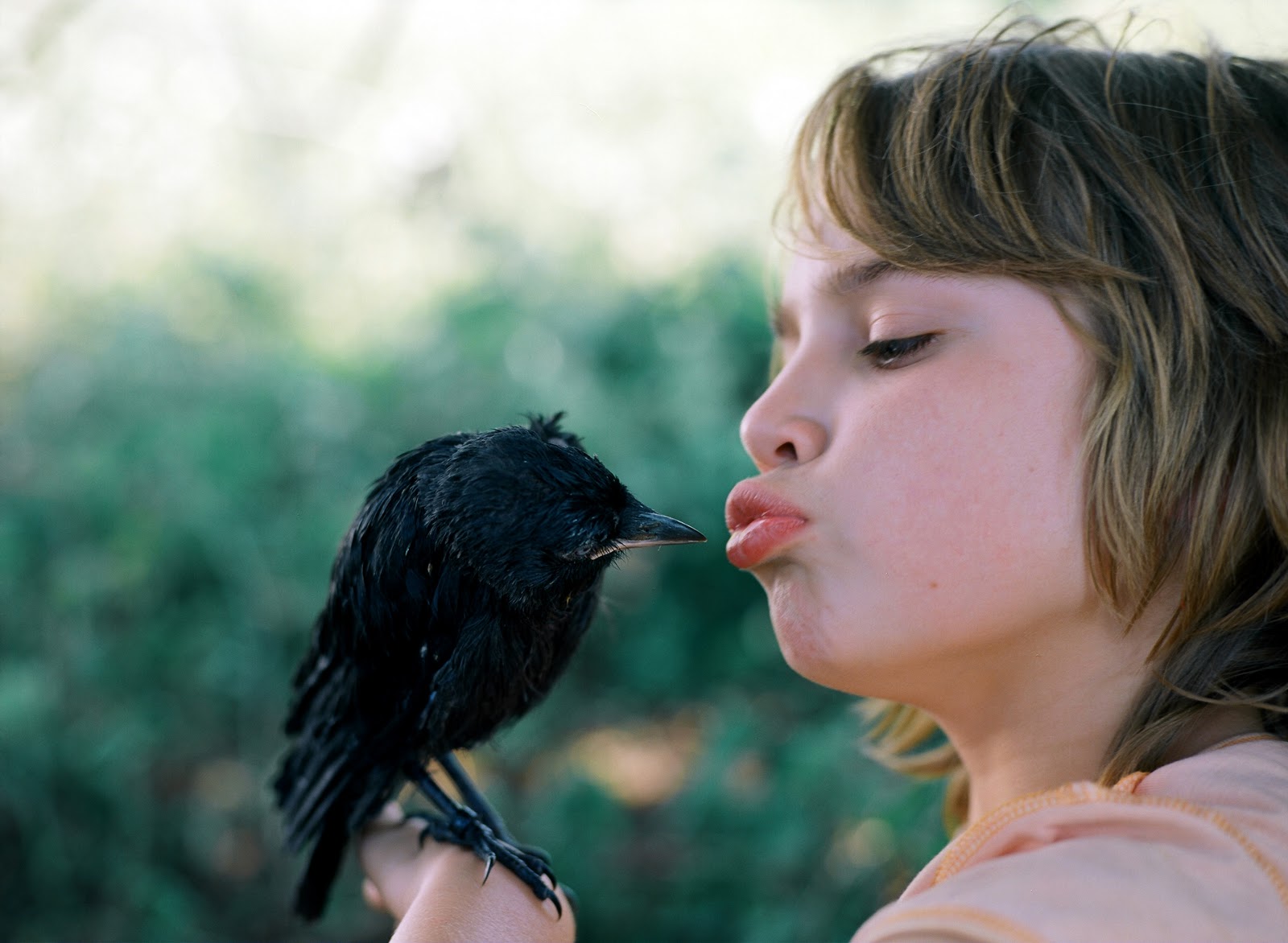 Katerim učencem je predmet namenjen: 8. razred Kratek opis predmeta:Tretjina ur je namenjena ogledu (igranih) filmov in pogovoru o njih.Tretjina ur je namenjena teoriji filma. Učenci se bodo seznanili z osnovnimi pojmi v svetu filma in s procesom nastanka filma. Spoznali bodo različne filmske žanre, najvidnejše filmske (slovenske in tuje) ustvarjalce ter zgodovinski razvoj filma.Tretjina ur je namenjena snemanju kratkega igranega filma. Le-ta vsebuje predpripravo, snemanje, montažo, projekcijo in vrednotenje.Za pravo filmsko izkušnjo bomo obiskali Kinodvor. Predviden strošek za starše: 7 evrov. Potrebščine: mali črtani zvezek, za ustvarjanje tudi pametni mobilni telefon. Učbenikov in delovnih zvezkov ne boste potrebovali.Cilji predmeta:Učenci spoznajo kvalitetno filmsko produkcijo in jo znajo ločiti od lahkotnejših žanrov,razvijajo veščine interpretacije filma, preko pogovora reflektirajo svoje doživetje filma in ga primerjajo z drugimi,spoznajo različne filmske žanre,spoznajo proces nastanka filma,spoznajo zgodovino razvoja filma,poznajo pravila lepega vedenja v kinodvorani ter spoznajo kino kot kulturno ustanovo,spoznajo tehnične značilnosti filma in kinodvorane,razvijajo lastno ustvarjalnost na področju igranega filma,krepijo občutek za odgovorno timsko delo.Ocenjevanje:Poleg ustnih oblik ocenjevanja bo ocenjen tudi učenčev praktični izdelek.FILMSKA VZGOJA III: Film in družbaIzvajalec: Barbara Lavrič RavbarŠtevilo ur/tedensko: 2 uri na 14 dni	Katerim učencem je predmet namenjen: 9. razred 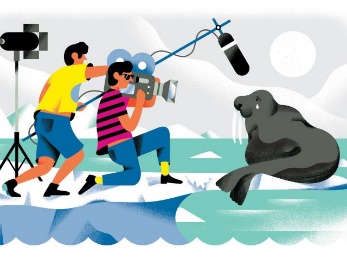 Kratek opis predmeta: a) Tretjina ur je namenjena ogledu (dokumentarnih) filmov. Po ogledu sledi pogovor, refleksija.b) Tretjina ur je namenjena teoriji filma. Učenci spoznavajo osnovne značilnosti  dokumentarnega filma.c) Tretjina ur je namenjena snemanju kratkega dokumentarnega filma. Le-ta vsebuje predpripravo, snemanje, montažo, projekcijo in vrednotenje.Za pravo filmsko izkušnjo bomo obiskali Kinodvor.Potrebščine: črtani zvezek, ob praktičnem delu tudi pametni telefon. Učbenikov in delovnih zvezkov ne boste potrebovali.Cilji predmeta:Učenci spoznajo kvalitetno filmsko produkcijo in jo znajo ločiti od lahkotnejših žanrov,razvijajo veščine interpretacije filma, preko pogovora reflektirajo svoje doživetje filma in ga primerjajo z drugimi,spoznavajo različne filmske žanre,razumejo družbeni vidik filmske ustvarjalnosti,poznajo pravila lepega vedenja v kinodvorani ter spoznajo kino kot kulturno ustanovo,spoznajo tehnične značilnosti filma in kinodvorane,razvijajo lastno ustvarjalnost na področju dokumentarnega filma,krepijo občutek za odgovorno timsko delo.Ocenjevanje:Učenci bodo pridobili dve oceni (eno poročilo in en praktični izdelek).LIKOVNO SNOVANJE 1, 2, 3Izvajalec: Mateja KranjcŠtevilo ur / tedensko: 2 uri na 14 dniKaterim učencem je predmet namenjen: 7., 8. in 9. razred (LS 1 za 7., LS 2 za 8., LS 3 za 9. – razred). Kratek opis predmeta: Likovno snovanje je predmet namenjen učencem, ki jih zanima likovnost; likovna umetnost; vizualnost, likovno izražanje, ustvarjalnost …Pri predmetu učenci skozi teoretični del pridobivajo informacije in novo znanje. Učenci se navajajo na gledanje, videnje, likovno mišljenje, razumevanje, predvsem pa zaznavanje sveta okrog sebe, na likoven način. Učenci tako razvijajo likovno mišljenje in odnos do likovnosti, krepijo likovni izraz.Pri praktičnem delu se učenci likovno izražajo. Imajo možnost raziskovanja lastnega  likovnega izraza. S praktičnim delom, učenci pridobivajo likovne izkušnje, se seznanjajo z likovnim materialom, navajajo se na likovno kritičnost.Cilji predmeta in načini pridobivanja ocen: Cilj predmeta je učencem približati likovnost oziroma jih seznaniti da je likovnost nekaj kar živijo, da je vizualnost v današnjem času pomemben dejavnik njihovega življenja in da sami lahko vplivajo na likovno umetnost v prostoru kjer živijo.Način izvajanja in poučevanje predmeta: *Predmet Likovno snovanje je prilagojen oziroma je nadgradnja vsebine in zahtevnosti.OBDELAVA GRADIV – KovineIzvajalec: Aleš PustovrhŠtevilo ur/tedensko: 2 uri na 14 dni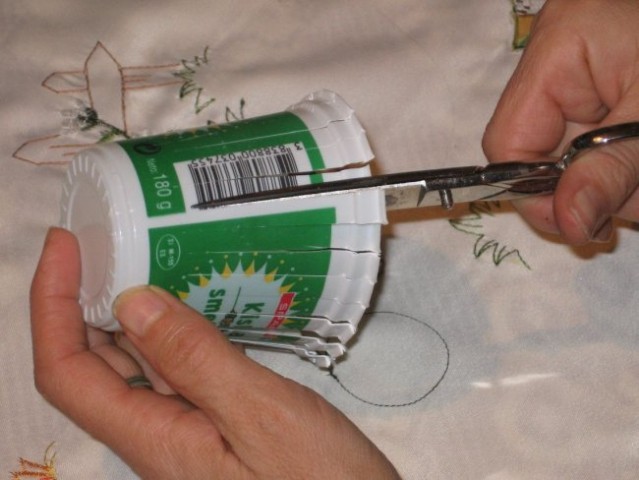 Katerim učencem je predmet namenjen: 7., 8. in 9. razredaKratek opis predmeta: Predmet Obdelava gradiv lahko obiskujejo učenci eno, dve ali vsa tri leta. Eno leto les, drugo umetne snovi in tretje kovine.Vsebinsko  program v naslednjem šolskem letu povezujejo izdelki iz kovin – Osnovno gradivo za izdelavo predmetov je kovina, ki ga kombiniramo z drugimi: les, umetne snovi, papirna gradiva, usnje, slama, mehka žica ipd. Orodja in obdelovalni postopki so praviloma ročni. Od strojev uporabijo le vibracijsko žago, električni vrtalni stroj in tračni ali kolutni brusilnik.Učenci pri predmetu obdelave gradiv umetne mase:načrtujejo predmete iz različnih gradiv in pri tem uporabijo oziroma sami izdelajo tehnično  in tehnološko dokumentacijo;smotrno organizirajo delovno mesto in spoznavajo nevarnosti pri delu;uporabljajo sredstva in dosledno upoštevajo ukrepe za varno delo;spoznajo elemente proizvodnega procesa;konstruirajo in izdelajo preproste predmete iz različnih gradiv ter primerjajo načine obdelav posameznih gradiv;razvijajo spretnosti in sposobnosti za različne obdelave;ob delu pravilno izbirajo in uporabljajo orodja za obdelavo različnih gradiv;spoznajo pravila varnega obnašanja v delavnici, uporabljajo sredstva za osebno zaščito pri delu;za merjenje izbirajo merilne postopke in ustrezne merilne priprave in pripomočke;vzdržujejo obdelovalna orodja;vrednotijo svoje delo in predmete dela, ocenijo funkcionalnost in videz izdelka;določijo ceno izdelka ter ocenijo možnost prodaje;spoznavajo organizacijo dela;razvijajo pravilen odnos do dela in varstva okolja.Učitelj spodbuja nastanek takšnih izdelkov, ki so uporabni, ali zabavni, ali obogatijo mladostnikovo okolje. Pomembno je tudi, da so izdelki zasnovani tako, da omogočajo nadgradnjo, izboljšanje funkcionalnosti, dodelavo likovne podobe. Ocene se pridobijo preko izdelkov in tehnološke dokumentacije. Predvsem pa težimo k temu, da izdelki nastanejo po zamislih učencev ali na podlagi izbranega skupnega projektnega dela. Vsak izdelek pa ovrednotimo tudi z ekološkega vidika. RAČUNALNIŠTVO:  UREJANJE BESEDIL, RAČUNALNIŠKA OMREŽJA, MULTIMEDIJAIzvajalec: Mišo Krog in Maja MujkićŠtevilo ur/tedensko: vsak predmet 2 uri na 14 dni ali 2 uri vsak teden v enem ocenjevalnem obdobjuKaterim učencem je predmet namenjen: – Urejanje besedil: 7. razred– Multimedija: 8. razred– Računalniška omrežja: 9. razredKratek opis predmeta: Računalništvo je triletni naravoslovno-tehnični izbirni predmet, pri katerem se spoznavanje in razumevanje osnovnih zakonitosti računalništva prepleta z metodami neposrednega dela z računalniki, kar odpira učencem in učenkam možnost, da pridobijo tista temeljna znanja računalniške pismenosti, ki so potrebna pri nadaljnjem izobraževanju in vsakdanjem življenju.Pri tem učenci in učenke v skupinah z računalniki izdelajo različne izdelke. V tem smislu:v prvem letu izdelajo in oblikujejo pisni dokument z vsebino po lastni izbiri (npr. kuharsko knjigo, zbirko pesmi itd.) in ga predstavijo sošolcem oziroma sošolkam, ki prejeto informacijo ovrednotijo. V drugem letu izdelajo spletno stran, s katero predstavijo sebe, šolo, domači kraj ali druge dejavnosti, ki jih zanimajo. V tretjem letu izdelajo preprosto multimedijsko predstavitev, s katero predstavijo drugim učencem in učenkam določeno informacijo iz okolja (npr. svojo družino, kaj počnejo v prostem času itd.).Cilji predmeta:razvijajo komunikacijske zmožnosti,spoznavajo osnovne pojme računalništva in vlogo ter pomen računalniške tehnologije v sodobni družbi,spremljajo razvoj računalniške tehnologije,pridobivajo temeljna znanja, spretnosti in navade za učinkovito ter uspešno uporabo sodobne računalniške tehnologije za zadovoljevanje svojih in družbenih potreb,oblikujejo stališča do pridobljenih informacij in krepijo merila za doživljanje ter vrednotenje lepega,razvijajo sposobnosti za učinkovito in estetsko oblikovanje informacij,pridobivajo sposobnost samostojnega reševanja problemov,razvijajo sposobnost in odgovornost za sodelovanje v skupini ter si krepijo pozitivno samopodoborazvijajo pravilen odnos do varovanja lastnine (avtorske pravice) in osebnosti (zaščita podatkov),bogatijo svoj jezikovni zaklad in skrbijo za pravilno slovensko izražanje.Načini pridobivanja ocen: Pri predmetih dobi učenka oziroma učenec najmanj eno ustno oceno in eno oceno izdelka.Način izvajanja in poučevanje predmeta: Vsebinsko izhodišče pouka je vedno okolje, ki je učencem in učenkam blizu, ga dobro poznajo in jim je zanimivo. Z razlago, pogovorom in razgovorom med njimi ugotovimo pomen določene informacije v okolju učenca oziroma učenke in možnosti, ki jih pri tem nudi informacijska tehnologija. Učenke in učenci spoznavajo, predlagajo in vrednotijo merila in postopke za uspešno in učinkovito iskanje, obdelavo, oblikovanje in predstavitev informacij z računalniki. Iz specialno didaktičnih priporočil: »snov naj ne vsebuje napotkov za neposredno delo, ampak naj učenkam in učencem odpira možnosti za uspešno in učinkovito uporabo računalnikov«.POSKUSI V KEMIJIIzvajalec: Tine FakinŠtevilo ur/tedensko: 2 uri na 14 dniKaterim učencem je predmet namenjen: 8. razredKratek opis predmeta:Izbirni predmet poskusi v kemiji omogoča učencem, da utrdijo, dopolnijo in poglobijoznanja, spretnosti in veščine, ki so jih pridobili pri pouku kemije. Učenci spoznavajometode varnega eksperimentalnega dela v kemiji, razvijajo eksperimentalnespretnosti in eksperimentalni pristop, ki vključuje: postavljanje hipotez, opazovanje inopisovanje pojavov, preizkušanje, zbiranje in beleženje opažanj in rezultatov,sposobnost osmišljanja, predstavitve opažanj in rezultatov, prepoznavanjesoodvisnosti in povezovanje teorije z življenjskim okoljem.Cilji predmeta:- utrdijo in poglobijo znanje, razumevanje in uporabo kemijskih vsebin spomočjo samostojnega eksperimentalnega dela, z razvijanjem razumevanjebistvenih podobnosti in razlik med snovmi na temelju opazovanj ineksperimentiranja;razvijajo spretnosti in veščine za varno in učinkovito delo s snovmi,eksperimentiranje in raziskovanje;se seznanijo z raznolikimi vidiki dela v kemijskem laboratoriju;se urijo v osnovnih tehnikah in operacijah laboratorijskega (in terenskega)eksperimentalnega dela;usvojijo postopke eksperimentiranja (raziskovalnega) dela: od načrtovanja doizvajanja eksperimentov, opazovanja, zbiranja, beleženja, razvrščanja, analizein predstavitve podatkov (procesiranje podatkov), postavljanja zaključkov inocenitev smiselnosti rezultatov in zaključkov ter njihovo povezovanje s teorijoin življenjskim okoljem.Načini pridobivanja ocen: Pisno, ustno in ocenjevanje praktičnega dela pri vajah.KEMIJA V ŽIVLJENJUIzvajalec: Tine FakinŠtevilo ur/tedensko: 2 uri na 14 dniKaterim učencem je predmet namenjen: 9. razredKratek opis predmeta: Namen predmeta je spoznati pomen kemije kot temeljne naravoslovne vede, ki je ključna pri reševanju problemov na različnih področjih: od prehrambne, tekstilne, farmacevtske, kozmetične in še vrste drugih industrij ter medicine in kmetijstva. Hkrati predmet razvija tudi sposobnost vrednotenja vpliva kemije na razvoj umetnosti, modnih trendov in odnosa do narave. Cilji predmeta: Spoznali bomo, da so metode ločevanja zmesi in analize sestavin zmesi ključne tako v kemijskem raziskovanju kakor tudi v medicini, kmetijstvu in industriji za čiščenje in analize plinov, prsti, voda, proteinov, ogljikovih hidratov, barvil, nafte in zemeljskega plina, v medicini... spoznajo kromatografijo kot pomembno tehniko čiščenja in ločevanja zmesi kakor tudi tehniko za analizo naravnih in sinteznih snovi;na primerih spoznavajo, kako se teoretična znanja različnih strok prepletajo pri reševanju konkretnih problemov...Načini pridobivanja ocen:  Pisno, ustno in ocenjevanje praktičnega dela pri vajah.ROBOTIKA V TEHNIKIIzvajalec: Aleš PustovrhŠtevilo ur/tedensko: 1 ura na teden (2 uri na 14 dni)Katerim učencem je predmet namenjen: 8. razredKratek opis predmeta: Pri predmetu robotika v tehniki učenci pridobivajo osnovna spoznanja o geometriji in konstrukciji tipičnih oblik robotskih rok, o elektronskih krmiljih, ki so potrebna za računalniško vodenje, o čutilnikih (senzorjih), ki – vgrajeni v konstrukcijo – omogočajo povratno delovanje na krmilje. Seznanijo se s temeljnimi načeli računalniško vodene proizvodnje in z mestom robotike v njej. Ugotavljajo prednosti takega načina proizvodnje in smeri v razvoju sodobne tehnologije. Spoznajo različna področja, v katerih ima robotika pomembno vlogo. Pri pridobivanju praktičnih izkušenj si pomagajo z uporabo ustreznih didaktičnih sestavljank, s katerimi gradijo delujoče, računalniško krmiljene modele strojev, naprav in robotskih rok.Praktično delo je prevladujoča oblika pouka.Predmet je vsebinsko najbolj povezan z naravoslovjem in tehniko, tehniko in tehnologijo, računalništvom, matematiko (geometrijo) in fiziko.Cilji predmeta: Predmeti dela so uporabni. Učenci pri delu uporabljajo priročnike in druge vire. Pri konstruiranju iščejo lastne rešitve in samostojno organizirajo delovno mesto ter potek dela.Predmet robotika v tehniki je ciljno naravnan. Učenci in učenke pri predmetu:spoznajo različne oblike uporabe računalniške tehnologije,spoznavajo osnovne pojme robotike in računalniško vodene proizvodnje,berejo, rišejo in sestavljajo sheme električnih krmilj in razumejo njihovo delovanje,načrtujejo in s sestavljankami izdelajo različne računalniško krmiljene modele,uporabljajo računalnik in spoznavajo njegovo vlogo pri krmiljenju zgrajenih modelov,razvijajo sposobnost prostorske predstavljivosti,poznajo vlogo računalniškega vmesnika pri krmiljenju strojev in naprav,naštejejo in opišejo področja z računalniško vodeno tehnologijo in kritično presojajo vpliv tega področja na tehnologijo in okolje,pridobivajo in uporabijo informacije in znanje s področja robotike iz monografij, periodičnega tiska in interneta,uporabo projektnega in eksperimentalnega dela ter konstruiranja usvojijo temeljne metode in oblike dela, značilne za tehnično-tehnološko področje,razvijajo sposobnost za delo v skupini,razvijajo psihomotorične sposobnosti,pridobivajo sposobnost samostojnega reševanja problemov,spoznavajo poklice s področja elektronike, elektrotehnike, računalništva ... in sposobnosti, ki jih potrebujejo zanje.Načini pridobivanja ocenUčitelj vrednoti delovanje konstrukcije in učenčev prispevek pri reševanju problema.Ocene bodo pridobljene pisno, ustno in predvsem iz praktičnega dela.IZBRANI ŠPORT: NogometIzvajalec: Mitja KocijančičŠtevilo ur/tedensko: 1Katerim učencem je predmet namenjen: Predmet je namenjen učencem in učenkam 7., 8. in 9. razredov, ki jim je všeč nogomet in bi se radi naučili kakšno nogometno veščino več kot pri pouku športaPraktične vsebinePri izbranem športu nogomet, se bodo učenci učili in izpopolnjevali tehniko in taktiko nogometne igre. Razvijali osnovne gibalne sposobnosti, kot so moč, eksplozivna moč, hitrost, vzdržljivost itd. In seveda uživali v vadbi in igranju nogometa. Vadbene enotevodenje žoge z levo in desno nogovaranje, preigravanjepodajanje in zaustavljanje različnih žograzlični udarci pri podajah in strelu na goligra 1:1, 2.2, 3:3, 4:4, 5:5taktika igre, odkrivanje vtekanje dvojne podaje itd.Teoretične vsebineZgodovina nogometne igre, pravila igre, sodniška pravila sojenjeCilji predmeta in načini pridobivanja ocen:-	s pomočjo nogometa razvijati nekatere gibalne in funkcionalne sposobnosti -	nadgraditi tehnična in taktična znanja v nogometu-	spoznati pomen redne športne vadbe nogometa  -	poznati pravila nogometa  -	razumeti vpliv nogometa na organizem -	spodbujati medsebojno sodelovanje in zdravo tekmovalnost v nogometu  -	spoštovati pravila športnega obnašanja -	doživljati vpliv športne vadbe na dobro počutje Ocenjevanje predmeta je številčno od 1-5. Ocenjuje se napredek v znanju, ki ga doseže vsak učenec s svojim trudom, pozitivnim odnosom do vadbe in do sošolcev.Način izvajanja in poučevanje predmeta  Program vadbe:•	testiranje učencev v posameznih testih na začetku vadbe in s tem ugotavljanje njihovega predznanja, kar  bo omogočalo vadbo tudi na različnih nivojih s homogenimi skupinami.•	vadba i utrjevanje osnovne nogometne motorike z žogo in brez žoge ( vodenje žoge, varanje, podaje, strel na gol , kritje  in spremljanje nasprotnika)•	spoznavanje pravil igre in sodniških pravil•	igranje elementarnih iger z nogometno vsebino•	igra 1:1, 2:2, 3:3.•	Vodenje, preigravanje, podaje, strel na gol.•	utrjevanje tehničnih elementov iz prvih dveh triad•	učenje osnovnih taktičnih elementov, vtekanja, odkrivanja, menjava mest.•	spoznavanje različnih igralnih mestih in igranje na teh mestih•	testiranje in primerjanje rezultatov s testiranjem na začetku vadbenega obdobjaIZBRANI ŠPORT: OdbojkaIzvajalec: Ana Florjančič   Število ur/tedensko: 1Katerim učencem je predmet namenjen: 9. razredNamenjen je tistim učencem in učenkam 9. razreda, ki želijo svoje znanje v odbojkarski igri nadgraditi. Želijo uživati v igri in spoznati čar odbojke. Kratek opis predmeta: Pri izbirnem predmetu izbrani šport: odbojka bomo utrjevali lažje elemente odbojke, ki jih že znamo (spodnji, zgornji odboj, servis) in se naučili tudi sistemov igre, ki jim med poukom športa ne posvečamo dovolj pozornosti. Seveda bomo stremeli k poglavitnemu cilju: uživati v igranju te lepe moštvene igre.  Cilji predmeta in načini pridobivanja ocen:razvijati gibalne in funkcionalne sposobnosti nadgraditi tehnična in taktična znanja v odbojki poznati pravila odbojke razumeti vpliv odbojke na organizem spodbujati medsebojno sodelovanje in zdravo tekmovalnost v odbojki spoznati pomen redne športne vadbe odbojke spoštovati pravila športnega obnašanja doživljati vpliv športne vadbe na dobro počutje Način pridobivanja ocen:  Vse leto se spremlja učenčev telesni, gibalni in funkcionalni razvoj, stopnjo usvojitve športnih znanj, osebne športne dosežke ... Le-to je podlaga za ocenjevanje. Pri tem pa se upošteva osnovna izhodišča, ki so: Vrednotimo gibalno znanje ob upoštevanju osebnega napredka.Osnova za vrednotenje učenčevih dosežkov so določeni standardi znanja. Predvsem pa naj bi bila ocena spodbudna, da se učenec z veseljem vključi v šport. Merila ocenjevanja so na začetku šolskega leta predstavljena učencem. Način izvajanja in poučevanje predmeta  Pri poučevanju predmeta bodo uporabljene čim bolj pestre in učinkovite oblike in metode dela. Le-te bodo podrejene vsebini posamezne ure in značilnostim skupine, hkrati pa bo poskrbljeno za varnost učencev in njihovo motivacijo. Poleg tedenskih ur vadbe odbojke, bomo nekaj ur predmeta izpeljali z ogledom ligaških tekem ljubljanskega kluba ACH Volley (vsaj dve tekmi, ki bosta v popoldanskem oz. večernem času). S tem bomo spoznavali pravila igre in sodniške znake ter v živo videli vrhunsko igro odbojke in doživeli vzdušje navijanja na velikih tekmovanjih. Praktične vsebine predmeta: spopolnjevanje osnovnih tehničnih elementov: zgornji in spodnji odboj ter spodnji servis;učenje zahtevnejših tehničnih in taktičnih elementov: podaja, sprejem servisa, zgornji servis, napadalni udarec, enojni in dvojni blok, sodelovanje v obrambi v sistemu »center naprej«;igralne različice 2:2, 3:3 na različnih velikosti igrišč; igra 6:6 na skrajšanem in normalnem igrišču in učenje sistema 6:0Teoretične vsebine predmeta: pravila igresodniški znakiŠPORT ZA ZDRAVJEIzvajalec: Alenka BoštjančičŠtevilo ur/tedensko: 1Katerim učencem je predmet namenjen:Predmet je namenjen učencem 7. razreda, ki si želijo popestriti in nadgraditi pouk z raznovrstnimi športnimi vsebinami, ki so z vidika športno - rekreativnih učinkov pomembne za kakovostno preživljanje prostega časa v vseh življenjskih obdobjih. Kratek opis predmeta:  Pri predmetu šport za zdravje se bomo seznanili z raznovrstnimi športnimi vsebinami, ki bi učence utegnili pritegniti, da bi se z njimi ukvarjali tudi v svojem prostem času. Te športne zvrsti so:igre z žogo: košarka, nogomet, odbojka,fitnes na prostem,mini golf,planinski izlet,ogled vsaj dveh ligaških tekem (odbojka, košarka),plavanje in druge vodne dejavnosti (Atlantis),tek (Ljubljanski maraton).Del vsebin bomo izpeljali v popoldanskem času (blok ure) ali med vikendi (sobote). Vsebini kot sta plavanje in mini golf bosta plačljivi.Izbira in časovna razporeditev športov bo prilagojena značilnostim in željam učencev ter razpoložljivosti vadbenega prostora.  Cilji predmeta in načini pridobivanja ocen:Cilji: Skrb za skladen telesni razvoj in navajanje na zdravo življenje (splošna kondicijska pripravljenost, kakovostno preživljanje prostega časa, ravnovesje med učenjem, športno dejavnostjo, počitkom in spanjem, sposobnost prenašanja naporov, nadomeščanje negativnih učinkov sodobnega sedečega življenja, zdrava prehrana, nadomeščanje izgubljene tekočine, skrb za telesno držo in skladno postavo ...). Usvajanje in izpopolnjevanje športnih znanj. Krepitev samozavesti in zaupanja vase. Oblikovanje pozitivnih vedenjskih vzorcev (spodbujanje k medsebojnemu sodelovanju, strpnosti in sprejemanju drugačnosti, spoštovanju športnega obnašanja). Razumevanje pozitivnih učinkov redne športne vadbe in pridobivanje trajnih športnih navad. Pozitivno doživljanje športa. Seznaniti se z različnimi športi, ki so pomemben del sodobne športno-rekreativne ponudbe. Način pridobivanja ocen:  Vse leto se spremlja učenčev telesni, gibalni in funkcionalni razvoj, stopnjo usvojitve športnih znanj, osebne športne dosežke ... Le-to je podlaga za ocenjevanje. Pri tem pa se upošteva osnovna izhodišča, ki so: vrednotimo gibalno znanje ob upoštevanju osebnega napredka,osnova za vrednotenje učenčevih dosežkov so določeni standardi znanja, predvsem pa naj bi bila ocena spodbudna, da se učenec z veseljem vključi v šport, merila ocenjevanja so na začetku šolskega leta predstavljena učencem. Način izvajanja in poučevanje predmeta  Pri poučevanju predmeta bodo uporabljene čim bolj pestre in učinkovite oblike in metode dela. Le-te bodo podrejene vsebini posamezne ure in značilnostim skupine, hkrati pa bo poskrbljeno za varnost učencev in njihovo motivacijo. Vsebine se bodo izvajale v šolski telovadnici, v okolici šole (tek ipd.) in po potrebi v različnih športno-rekreativnih centrih (Atlantis, Klub 300). ŠPORT ZA SPROSTITEVIzvajalec: Ana FlorjančičŠtevilo ur/tedensko: 1Katerim učencem je predmet namenjen: Predmet je namenjen učencem 8. razreda, ki si želijo seznaniti z različnimi športi, ki so v današnjem času med pestro rekreativno ponudbo zelo popularni in se s pomočjo teh športov sprostiti od dolgotrajnega sedenja pri pouku. Kratek opis predmeta:  Pri predmetu šport za sprostitev se bomo seznanili z aktualnimi in raznovrstnimi športnimi zvrsti, ki so nekaj posebnega in ki bi učence utegnili pritegniti, da bi se z njimi ukvarjali tudi v svojem prostem času. Te športne zvrsti so:fitnes na prostem,kolesarski izlet,bike park,mini golf,tek (Ljubljanski maraton), igre z loparji (badminton, namizni tenis …), floorball, plavanje, bowlingogled vsaj dveh ligaških tekem (odbojka, košarka).Del vsebin bomo izpeljali v popoldanskem času (blok ure) ali morebiti med vikendi (sobote). Vsebine kot so plavanje, mini golf in bowling bodo plačljive. Izbira in časovna razporeditev športov bo prilagojena značilnostim in željam učencev ter razpoložljivosti vadbenega prostora. PLESIzvajalec: Lea Smrtnik Število ur/tedensko: 1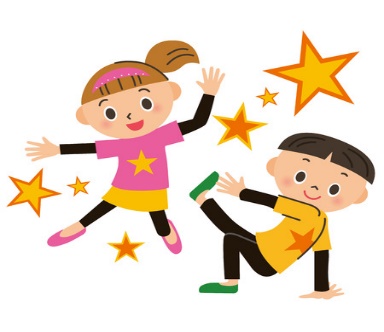 Katerim učencem je predmet namenjen:Predmet je namenjen učencem 7. razreda. Namen plesnih dejavnosti je navajanje učencev na redno plesno-gibalno dejavnost ob spremljavi glasbe. Ta predstavlja protiutež vsakdanjemu napornemu šolskemu delu in sedenju ter učencem omogoča sprostitev in dobro počutje.Kratek opis predmeta:  Na izbirnem predmetu PLES se bomo z gibanjem svojega telesa izražali skozi ritem glasbe in se spoznavali z različnimi stili plesa. Hkrati bomo spodbujali svobodo gibanja in izražanja čustev ter občutkov skozi glasbo. Naučili se bomo veliko plesnih korakov, ki jih bomo povezali v strnjeno koreografijo. S plesnimi dejavnostmi bomo dosegli harmonični razvoj vseh telesnih in duševnih zmogljivosti, hkrati pa bomo vplivali na boljše počutje in dvig samozavesti.   Cilji predmeta in načini pridobivanja ocen:Cilji: Razvijanje občutka za disciplino, obvladovanje lastnega telesa,
obvladovanje posameznih delov telesa in njegovih gibnih sposobnosti, obvladovanje ritma in prostora ter celotne psihomotorične sposobnosti in
spretnosti.Razvijanje domišljije, ustvarjalnosti, poetičnosti in s tem veselja nad doživljanjem samega sebe in nad postopnim obvladovanjem spretnosti,Skrb za skladen telesni razvoj in lepo telesno držo. Usvajanje in izpopolnjevanje plesnega znanja. Krepitev samozavesti in zaupanja vase. Oblikovanje pozitivnih vedenjskih vzorcev (spodbujanje k medsebojnemu sodelovanju, strpnosti in sprejemanju drugačnosti). Razumevanje pozitivnih učinkov plesaPozitivno doživljanje plesa. Način pridobivanja ocen:  Vse leto se spremlja učenčev telesni, gibalni in funkcionalni razvoj, stopnjo usvojitve plesnega znanja ... Le-to je podlaga za ocenjevanje. Plesne dejavnosti ocenjujemo s sprotnim preverjanjem dojemanja, poznavanja in obvladovanja plesnega gradiva, odnosa do skupinskega dela in pridobljene plesne spretnosti posameznikov. Pri tem pa se upošteva osnovna izhodišča, ki so: vrednotimo plesno-gibalno znanje ob upoštevanju osebnega napredka,osnova za vrednotenje učenčevih dosežkov so določeni standardi znanja, predvsem pa naj bi bila ocena spodbudna, da se učenec z veseljem vključi v ples, merila ocenjevanja so na začetku šolskega leta predstavljena učencem. Način izvajanja in poučevanje predmeta  Pri poučevanju predmeta bodo uporabljene čim bolj pestre in učinkovite oblike in metode dela. Le-te bodo podrejene vsebini posamezne ure in značilnostim skupine, hkrati pa bo poskrbljeno za motivacijo učencev. S plesnimi vsebinami bodo razvijali odnos do telesnega izražanja in dela v skupini, hkrati pa bodo učenci doživljali in vrednotili lepote plesa. Vse vsebine in znanja bodo enako primerne za učenke in učence. Vsebine se bodo izvajale v šolski telovadnici.STARINSKI IN DRUŽABNI PLESIIzvajalec: Lea Smrtnik Število ur/tedensko: 1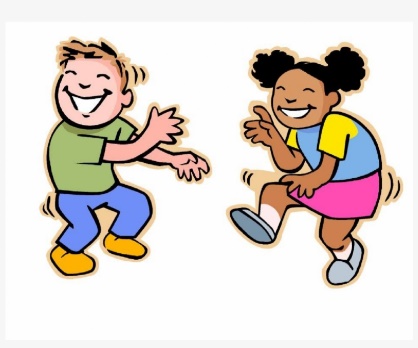 Katerim učencem je predmet namenjen:Predmet je namenjen učencem 8. razreda, ki si želijo popestriti in nadgraditi pouk z raznovrstnimi plesnimi vsebinami. To predstavlja protiutež vsakdanjemu napornemu šolskemu delu in sedenju ter učencem omogoča sprostitev in dobro počutje ob gibanju svojega telesa ob spremljavi glasbe.Kratek opis predmeta:  Pri predmetu STARINSKI IN DRUŽABNI PLESI se bomo seznanili z raznovrstnimi plesnimi vsebinami, ki bi učence utegnili pritegniti, da bi se z njimi ukvarjali tudi v svojem prostem času v vseh življenjskih obdobjih. S plesom se bomo zazibali tudi v različnih standardnih in latinskoameriških ritmih. S plesnimi dejavnostmi bomo dosegli harmonični razvoj vseh telesnih in duševnih zmogljivosti, hkrati pa bomo vplivali na boljše počutje in dvig samozavesti.  Cilji predmeta in načini pridobivanja ocen:Cilji: Razvijanje občutka za disciplino, obvladovanje lastnega telesa,
obvladovanje posameznih delov telesa in njegovih gibnih sposobnosti, obvladovanje ritma in prostora ter celotne psihomotorične sposobnosti in
spretnosti.Razvijanje otrokove domišljije, ustvarjalnosti, poetičnosti in s tem veselja nad doživljanjem samega sebe in nad postopnim obvladovanjem spretnosti.Skrb za skladen telesni razvoj in lepo telesno držo. Usvajanje in izpopolnjevanje plesnega znanja. Krepitev samozavesti in zaupanja vase. Oblikovanje pozitivnih vedenjskih vzorcev (spodbujanje k medsebojnemu sodelovanju, strpnosti in sprejemanju drugačnosti). Razumevanje pozitivnih učinkov plesaPozitivno doživljanje plesa. Način pridobivanja ocen:  Vse leto se spremlja učenčev telesni, gibalni in funkcionalni razvoj, stopnjo usvojitve plesnega znanja ... Le-to je podlaga za ocenjevanje. Plesne dejavnosti ocenjujemo s sprotnim preverjanjem dojemanja, poznavanja in obvladovanja plesnega gradiva, odnosa do skupinskega dela in pridobljene plesne spretnosti posameznikov. Pri tem pa se upošteva osnovna izhodišča, ki so: vrednotimo plesno-gibalno znanje ob upoštevanju osebnega napredka,osnova za vrednotenje učenčevih dosežkov so določeni standardi znanja, predvsem pa naj bi bila ocena spodbudna, da se učenec z veseljem vključi v ples, merila ocenjevanja so na začetku šolskega leta predstavljena učencem. Način izvajanja in poučevanje predmeta  Pri poučevanju predmeta bodo uporabljene čim bolj pestre in učinkovite oblike in metode dela. Le-te bodo podrejene vsebini posamezne ure in značilnostim skupine, hkrati pa bo poskrbljeno za motivacijo učencev. S plesnimi vsebinami bodo razvijali odnos do telesnega izražanja, dela v skupini in plesanja v paru,  hkrati pa bodo učenci doživljali in vrednotili lepote plesa. Vse vsebine in znanja bodo enako primerne za učenke in učence. Vsebine se bodo izvajale v šolski telovadnici.Razvrstitev predmetaDRUŽBOSLOVNO-HUMANISTIČNI SKLOPNARAVOSLOVNO-TEHNIČNI SKLOPANemščina 1, 2, 3 (NI1, NI2, NI3) Španščina 1, 2, 3  (ŠI1, ŠI2, ŠI3) /BVerstva in etika (VE1) Filozofija za otroke – Kritično mišljenje (FIK)Filozofija za otroke – Etično raziskovanje (FIE)Filozofija za otroke – Jaz in drugi (FIJ)Filmska vzgoja I – Kaj je film (7. r.)Filmska vzgoja II – Filmski žanri (8. r.)Filmska vzgoja III – Film in družba (9. r.)Računalništvo: Urejanje besedil (UBE) Računalništvo: Računalniška omrežja (ROM)Računalništvo: Multimedija (MME)C7. razred- Likovno snovanje 1 (LS1)8. razred- Likovno snovanje 2 (LS2)9. razred- Likovno snovanje 3 (LS3)- Retorika (RET)- Državljanska kultura (DKT)8. razredRobotika v tehniki (RVT)Poskusi v kemiji (POK)9. razredKemija v življenju (KEŽ)Projekti iz fizike in tehnike (PFT)ČObdelava gradiv: Kovine (OGK)Izbrani šport: Košarka (IŠP-k) Izbrani šport: Odbojka (IŠP-o) Šport za sprostitev (ŠSP)Šport za zdravje (ŠZZ)OPISI IZBIRNIH PREDMETOVI. DRUŽBOSLOVNO-HUMANISTIČNI PREDMETIII. NARAVOSLOVNO TEHNIČNI PREDMETI